Муниципальное  бюджетное общеобразовательное учреждение«Средняя общеобразовательная школа № 19  с углубленным изучением отдельных предметов»Круглый стол«Трудовые права несовершеннолетних»Учитель истории, обществознания, права Е. Н. Молоковаоктябрь 2016Круглый стол«Трудовые права несовершеннолетних»  Цель: Повышение правовой культуры обучающихся, способствующей формированию гражданского общества.Задачи:сформировать у учащихся понимания своих трудовых прав, восприятие ими трудовой деятельности как права;предотвратить правонарушения в сфере трудового законодательства, в частности, в отношении несовершеннолетних;развить познавательный интерес творческой активности учащихся;развить у школьников умение излагать мысли, моделировать ситуацию;повторить и закрепить основной материал, выраженного в неординарных ситуациях;воспитать уважение к сопернику, умения достойно вести спор, стойкости, воли к победе, находчивости, умения работать в команде.План урока1. Вступительное слово учителя.2. Активизация знаний школьников.3. Изучение нового материала.4. Закрепление изученного материала. Практикум (решение задач) 5. Заключение (обратная связь).Участники: Учащиеся 9, 11 класса.Дидактический материал:Презентация Памятка «Трудовые права несовершеннолетних»Раздаточный материал:Бланк для работы «Памятка: Трудовые права несовершеннолетних».Памятка «Трудовые права несовершеннолетних».1. Вступительное слово учителя.2. Активизация знаний школьников.3. Изучение нового материала.4. Закрепление изученного материала. Практикум (решение задач)5. Заключение (обратная связь).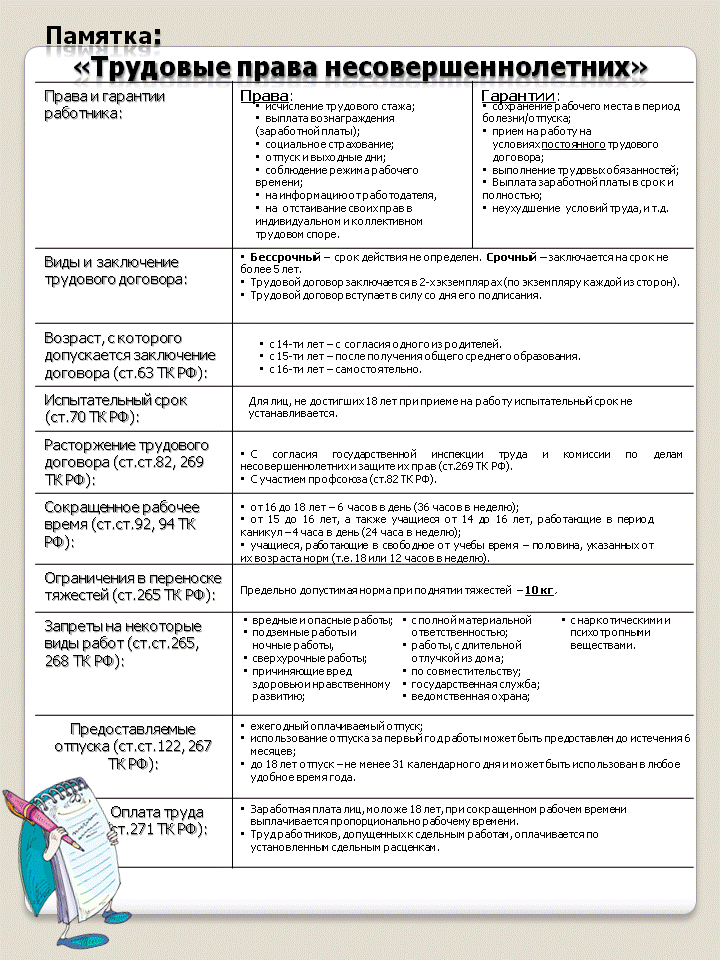 Действия учителяДействия Учащихся (СЛАЙД 1). Сегодняшний урок посвящен трудовым отношениям, в которые практически каждый из вас уже был вовлечен или может быть вовлечен в ближайшее время. В нашем государстве, под влиянием глобализации, продолжает снижаться возраст вступления молодежи в социально-экономические отношения. Наиболее актуальная тема на сегодняшний день – это трудовые права несовершеннолетних. В настоящее время, к сожалению,  несоблюдение правовых норм  в процессе труда, в том числе и в отношении несовершеннолетних – частое явление. Нарушения охватывают как легальность заключения трудового договора, форму выплаты заработной платы («черный, серый нал»), так и предоставление, и оплату очередного отпуска, оплату листа нетрудоспособности (больничного листа).Очень важно, чтобы молодые люди, придя на работу в организацию любой формы собственности,  будь это открытое или общество с ограниченной ответственностью, или индивидуальное предпринимательство (ИП), или государственное учреждение, знали и умели реализовать свои права!Перед вами лежат бланки, все та же таблица-памятка «трудовые права несовершеннолетних». В течение сегодняшнего занятия я предлагаю вам заполнить ее, опираясь на представленный мною материал. В соответствующем поле вам необходимо будет записать те основные тезисы, которые вы посчитаете наиболее важными, и необходимыми для вашей дальнейшей трудовой деятельности. СлушаютАнализируютДействия учителяДействия Учащихся Что такое труд?(СЛАЙД 2). Труд – это целесообразная деятельность человека, направленная на создание с помощью орудий производства материальных и духовных ценностей. Усилие, направленное к достижению чего-либо.Результат деятельности, работы.Что такое трудовые отношения?(СЛАЙД 2). Трудовые отношения – это отношения, основанные на соглашении между работником и работодателем о личном выполнении работником за плату труда (работы по должности, профессии или специальности либо конкретного вида поручаемой ему работы). Работник, вступивший в трудовые отношения, обязан подчиняться правилам внутреннего трудового распорядка, а работодатель обязан обеспечить ему условия труда в соответствии с законодательством, коллективным или индивидуальным трудовым договором.(СЛАЙД 3). «Законы нужны не только для того, чтобы устрашить граждан, но и для того, чтобы помогать им» (Вольтер)А для того, чтобы законы нам помогали, необходимо пополнять свои знания, расширять свою культуру – правовую культуру.Что говорится о праве на труд в Конституции Российской Федерации?А какой же основной правовой акт, регулирующий трудовые отношения?(СЛАЙД 4). В Конституции РФ закреплены основные права и свободы человека и гражданина. Ст.37 Конституции РФ посвящена праву на труд.Главным правовым актом трудового права является Трудовой кодекс РФ.  Вступая в сферу трудовых отношений, человек должен знать,  что существует система норм права, которая регулирует эти отношения. (СЛАЙД 5). Законодательные акты, регулирующие трудовые отношения в РФ:Всеобщая декларация прав человека ООНКонвенция ООН о правах ребенка Конституция РФ Трудовой кодекс РФ Отдельные законы о труде Подзаконные нормативные акты А кто является субъектами трудовых отношений?Каким образом оформляются трудовые отношения между работником и работодателем?(СЛАЙД 6). Субъектами трудовых отношений являются работник и работодатель.(СЛАЙД 6). Обязанности сторон, трудовые отношения между работником и работодателем оформляются договором – трудовым договором.Действия учителяДействия Учащихся (СЛАЙД 7). Трудовой договор – соглашение между работником и работодателем, в соответствии с которым работодатель обязуется предоставить работу по обусловленной трудовой функции, обеспечить условия труда, а работник обязуется лично выполнять определенную этим соглашением трудовую функцию, соблюдать действующие правила трудового распорядка.Заключение трудового договора в письменной форме означает, что работник и работодатель составляют специальный документ – договор, в котором отражаются наименование сторон, обязательные условия трудового договора, в том числе наименование должности, время работы, размер заработной платы, продолжительность отпуска, иные условия труда. Запись понятия(СЛАЙД 8). Вступая в трудовые отношения, работник приобретает комплекс прав и гарантий:Праваисчисление трудового стажа;выплата вознаграждения (заработной платы);социальное страхование (оплата больничного листа, в том числе по потере трудоспособности в результате несчастного случая на производстве);отпуск;выходные дни;соблюдение режима рабочего времени, установленного ТК;на информацию от работодателя,на  отстаивание своих прав в индивидуальном и коллективном трудовом споре, вплоть до обращения в суд или до  забастовки, и т.д.Гарантиисохранение рабочего места (например, в течение длительной болезни, на время декретного отпуска);прием на работу на условиях постоянного трудового договора;выполнение трудовых обязанностей, определенных трудовым договором (а не их  расширение, пересмотр без согласования с работником);выплата установленного размера з/платы в срок и полностью; неухудшение  условий труда (режима рабочего времени, оплаты по сравнению с действующим законодательством), и т.д.Заполнение памятки-таблицы, пункт: «Права и гарантии работника».С какого возраста можно начать работать?(СЛАЙД 9). Возраст, с которого допускается заключение трудового договора (ст.63 ТК РФ):Трудовой кодекс  РФ устанавливает, что  заключение трудового договора допускается  с лицами, достигшими 16-летнего возраста, что является важной гарантией охраны здоровья несовершеннолетних.Лица, достигшие 15 лет,  могут заключать трудовой договор только в случаях, если они уже получили основное общее образование.С учащимися, достигшими 14-летнего возраста, может быть заключен трудовой договор для выполнения в свободное от учебы время легкого труда, не причиняющего вреда здоровью и не нарушающего процесса обучения. При этом  заключение такого договора возможно только с согласия одного из родителей  (опекуна, попечителя).Гипотезы учащихсяЗаполнение памятки-таблицы, пункт: «Возраст, с которого допускается заключение договора (ст.63 ТК РФ)».(СЛАЙД 10). Заключение трудового договора (ст.ст.58, 61, 70 ТК РФ):бессрочный (срок действия не определен) срочный  (заключается на срок не более 5 лет).Трудовой договор заключается в 2-х экземплярах (по экземпляру каждой из сторон).Если в трудовом договоре не оговорен срок его действия, то договор заключен на неопределенный срок. Трудовой договор вступает в силу со дня его подписания. Если работник не приступил к работе в установленный срок без уважительных причин в течение недели, то трудовой договор аннулируется. Для лиц, не достигших 18 лет при приеме на работу испытательный срок не устанавливается (ст. 70 ТК РФ). Расторжение трудового договора с работниками до 18 лет по инициативе работодателя (исключение: ликвидация организации или ИП) помимо соблюдения общего порядка допускается только с согласия государственной инспекции труда и комиссии по делам несовершеннолетних и защите их прав (ст.269 ТК РФ). В трудовом праве существуют категории работников (женщины, инвалиды), в отношении которых устанавливаются более льготные условия и дополнительные гарантии. К такой же категории относятся и несовершеннолетние.(СЛАЙД 11). Нормы труда для несовершеннолетних:1. до 18 лет принимаются на работу только после обязательного предварительного медицинского осмотра и до достижения 18 лет подлежат ежегодному медицинскому осмотру (ст.266 ТК РФ).2. Сокращенное рабочее время (ст.ст.92, 94 ТК РФ): от 16 до 18 лет – 6 ч/день (36 ч/неделю), от 15 до 16 лет, а также учащиеся от 14 до 16 лет, работающие в период каникул – 4 ч./день (24 ч./неделю),учащиеся, работающие в свободное от учебы время – ½ от нормы соответственно их возрасту (т.е. 18 или 12 ч./неделю). 3. Ограничения в переноске тяжестей (с.265 ТК РФ):предельно допустимая норма при поднятии тяжестей  – 10 кг,подростки до 18 лет, ни при каких условиях не должны приниматься на работы, заключающиеся исключительно в переноске тяжестей.(СЛАЙД 12). 4. Запреты на некоторые виды работ (ст.ст. 265, 268 ТК РФ):вредные работы и опасные работы,подземные работы и ночные работы,сверхурочные работы,работы, причиняющие вред здоровью и нравственному развитию,на работу с наркотическими и психотропными веществами. работы, связанные с полной материальной ответственностью,работы, выполняемые с длительной отлучкой из места постоянного проживания;на работу по совместительству;на государственную и муниципальную должность;на работу в ведомственную охрану.(СЛАЙД 13). 5. Отпуска, предоставляемые несовершеннолетним (ст.ст.122, 267 ТК РФ):ежегодный оплачиваемый отпуск;работникам в возрасте до 18 лет – право на использование отпуска за первый год работы может быть предоставлен до истечения 6 месяцев;работникам моложе 18 лет ежегодный оплачиваемы отпуск устанавливается продолжительностью не менее 31 календарного дня и может быть использован в любое удобное для них время года.6. Оплата труда несовершеннолетних (ст.271 ТК РФ):Заработная плата лиц, моложе 18 лет, при сокращенном рабочем времени выплачивается пропорционально рабочему времени.Труд работников, допущенных к сдельным работам, оплачивается по установленным сдельным расценкам.Заполнение памятки-таблицы, пункт: «Виды и заключение трудового договора».Заполнение памятки-таблицы, пункт: «Испытательный срок (ст.70 ТК РФ)».Заполнение памятки-таблицы, пункт: «Расторжение трудового договора (ст.269 ТК РФ)».Заполнение памятки-таблицы, пункт: «Сокращенное рабочее время (ст.ст.92, 94 ТК РФ)».Заполнение памятки-таблицы, пункт: «Ограничение в переноске тяжестей (ст.265 ТК РФ)».Заполнение памятки-таблицы, пункт: «Запреты на некоторые виды работ (ст.ст.265, 268 ТК РФ)».Заполнение памятки-таблицы, пункт: «Предоставление отпуска (ст.ст. 122, 267 ТК РФ)».Заполнение памятки-таблицы, пункт: «Оплата труда  (ст.271 ТК РФ)».Действия учителяДействия Учащихся Начиная свою трудовую деятельность, надо быть готовым к отстаиванию своих прав.Слушают.Принимают правила.(СЛАЙД ). Ситуация 1.После окончания школы самая активная участница театрального кружка, любимица школы Маша Медведева пыталась поступить в театральный институт, но не удачно. Нигде не работая, она дома читала книги, слушала музыку, танцевала. Родители пытались устроить ее на работу почтальоном, работником Сбербанка по выплате пенсий. Однако она всякий раз отказывалась, отвечая, что согласно Конституции, труд в нашей стране свободен и доброволен и каждый вправе выбирать себе профессию. Кроме того, в РФ принудительный труд запрещен. 	Кто прав в данной ситуации, Наташа или ее родители? В данной ситуации права Наташа, т.к. ст.37 Конституции РФ гласит:1. Труд свободен. Каждый имеет право свободно распоряжаться своими способностями к труду, выбирать род деятельности и профессию.2. Принудительный труд запрещен. (СЛАЙД ). Ситуация 2.В ходе прокурорской  проверки в г.Боровичи Новгородской области, было выяснено, что предприниматель Лавретьев И.В. не заключал в письменной форме трудовые договоры с несовершеннолетними, также новые сотрудники не проходили медицинский осмотр.Может ли прокуратура Новгородской области привлечь индивидуального предпринимателя Лавретьева И.В. к административной ответственности? Почему? Прокуратура Новгородской области может привлечь ИП Лавретьева И.В. к административной ответственности, т.к.:трудовые отношения между работником и работодателем закрепляются оформлением трудового договора в письменной форме в 2-х экземплярах. согласно ст.266 ТК РФ, лица в возрасте до 18 лет принимаются на работу только после предварительного обязательного медицинского осмотра (обследования) и в дальнейшем, до достижения возраста восемнадцати лет, ежегодно подлежат обязательному медицинскому осмотру (обследованию).Предусмотренные настоящей статьей обязательные медицинские осмотры (обследования) осуществляются за счет средств работодателя.(СЛАЙД ). Ситуация 3.По представлению прокуратуры к административной ответственности с наложением административного штрафа привлечена владелец круглосуточного магазина «Виноградная лоза» индивидуальный предприниматель Кузнецова А.А., привлекшая к работе в своем магазине в качестве продавца алкогольной продукции и табачных изделий семнадцатилетнюю Абасову Галину.Какие были нарушены условия труда несовершеннолетней Абасовой Г.?В отношении труда несовершеннолетней Абасовой Галины были нарушены следующие условия (ст.265 ТК РФ):привлечение несовершеннолетней к работе, причиняющей вред нравственному развитию (торговля спиртными напитками, табачными изделиями, наркотическими и иными токсическими препаратами);к работе, связанной с полной материальной ответственностью;а также привлечение к работе в ночное время суток.(СЛАЙД ). Ситуация 4.Торговая палатка недалеко от дома, в котором проживали подростки, учащиеся ПТУ Иванов и Петров, специализировалась на продаже овощей и фруктов. С согласия подростков их привлекали для разгрузки арбузов каждый раз, когда постоянные работники не справлялись своими силами. Труд ребят оплачивался сдельно. Кроме того, подросткам поручалась ночная охрана арбузов, находившихся в пристроенном к палатке помещении. Участковый милиционер сообщил в инспекцию труда, что подростков используют на работах, запрещенных законодательством.	Может ли инспекция труда наложить штраф на хозяина торговой палатки, и на каком основании?Инспекция труда может наложить штраф на хозяина торговой палатки, на следующем основании ст.265 ТК РФ: «Запрещаются переноска и передвижение работниками в возрасте до восемнадцати лет тяжестей, превышающих установленные для них предельные нормы».Предельно допустимая норма при поднятии тяжестей  – 10 кг. Привлечение несовершеннолетних к ночным работам (ст.268 ТК РФ).(СЛАЙД 24). Ситуация 5.Семнадцатилетняя Катя Семенова после школы устроилась в почтовое отделение доставщиком телеграмм. Проработав 3 месяца, она подала заявление с просьбой предоставить ей отпуск, поскольку ее мама приобрела две туристические путевки, и она хотела бы с ней съездить отдохнуть. Начальник почтового отделения отказала ей в просьбе, заявив, что отпуск еще надо заработать. Законен ли отказ? Почему?Отказ в предоставлении отпуска незаконен, т.к. согласно ст. 122 ТК РФ право на использование отпуска за первый год работы возникает у несовершеннолетнего работника до истечения 6 месяцев непрерывной работы у данного работодателя, а согласно ст.267 ТК РФ «Ежегодный основной оплачиваемый отпуск работникам в возрасте до 18 лет предоставляется продолжительностью 31 календарный день в удобное для них время».(СЛАЙД ). Ситуация 6.Петя Алексеев, ученик 10 класса, решил поработать в период летних школьных каникул. С 1 июня он устроился в детский сад дворником. Однако с 1 июля по 1 августа дети вместе с работниками детского сада выезжали на летний отдых (на загородную дачу). Заведующая детским садом, справедливо полагая, что в услугах дворника детский сад будет нуждаться и за городом, дала Пете распоряжение собрать необходимые рабочие инструменты и личные вещи к назначенному сроку. Петя Алексеев отказался. Законно ли П.Алексеев отказался выполнить распоряжение заведующей детским садом? Почему? Петя Алексеев имел права отказаться выполнять распоряжение заведующей детским садом, т.к. были нарушены его трудовые права. ТК РФ накладывает запрет на выполнение несовершеннолетними работ с длительной отлучкой из места постоянного проживания (ст.268 ТК РФ « Запрещение направления в служебные командировки»).(СЛАЙД ). Ситуация 7.После окончания школы семнадцатилетний Валерий Тарасов долго искал работу и был очень рад, когда его приняли на бензоколонку в качестве заправщика автомашин. Но радость была недолгой: владельцу бензоколонки было указано на нарушение законодательства о труде.Законно ли увольнение В.Тарасова? Если да, то в чем можно усмотреть нарушение трудового законодательства? Увольнение 17-ти летнего Валерия Тарасова можно считать законным, т.к. данное увольнение влечет за собой устранение допущенных нарушений трудового законодательства (согласно ст.265 ТК РФ запрещается применение труда лиц в возрасте до 18 лет на работах с вредными условиями труда, которые могут причинить вред их здоровью, а именно с наркотическими и иными токсическими препаратами.Действия учителяДействия Учащихся (СЛАЙД ). Подводя итоги урока, давайте вернемся к тому опросу, который мы провели на прошлом занятии. В течение всего занятия вы записывали основные тезисы. Теперь предлагаю вам создать общую полнообъемную памятку «Трудовые права несовершеннолетних».Но все не стоит забывать, что права и гарантии в трудовой деятельности являются лишь одной ее частью,  второй неразрывной частью являются обязанности работника, его добросовестный и честный труд.Групповое заполнение памятки-таблицы: «Трудовые права несовершеннолетних».Высказывания о новом материале.(СЛАЙД 30). И на прощание, скажу вам словами Вольтера: «Законы нужны не только для того, чтобы устрашить граждан, но и для того, чтобы помогать им». 